Verejné obstarávanie realizované postupom zadávania zákazky podľa § 58 až 61 zákona č. 343/2015 Z. z. o verejnom obstarávaní a o zmene a doplnení niektorých zákonov v znení neskorších predpisov (ďalej len „ZVO“).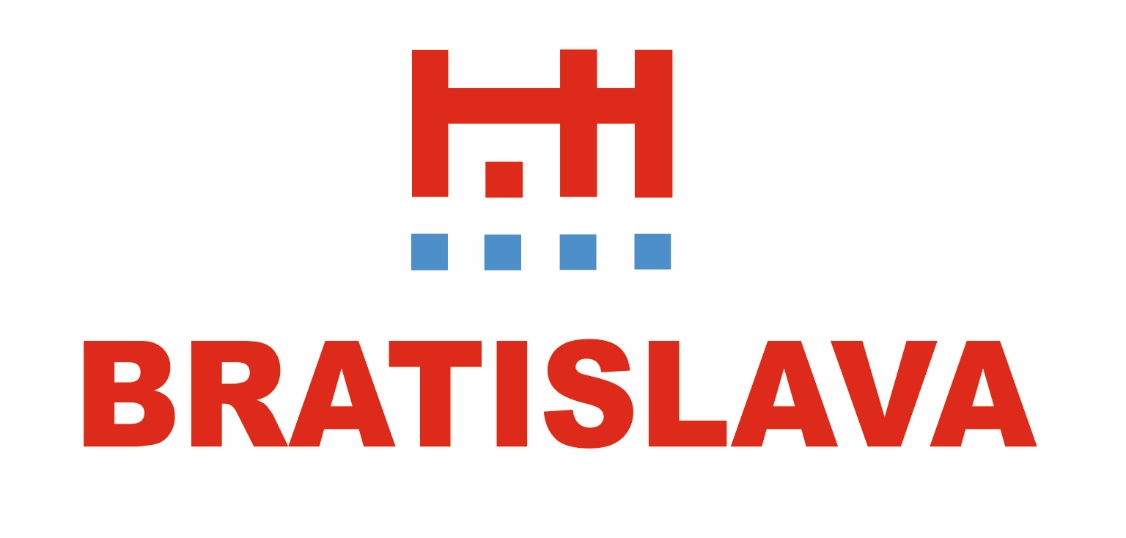 SÚŤAŽNÉ PODKLADYv rámci dynamického nákupného systému „Nákup softvérových licencií“„Výzva č. 12 – Nákup licencií pre potreby BCS“Za verejného obstarávateľa Hlavné mesto Slovenskej republiky Bratislava:	..............................................	Mgr. Michal Garaj, v. r.	vedúci oddelenia verejného obstarávaniaObsah1.	Identifikácia verejného obstarávateľa	32.	Identifikácia DNS	33.	Predmet zákazky	34.	Predpokladaná hodnota zákazky	35.	Lehota na predkladanie ponúk	36.	Otváranie ponúk (ku konkrétnej výzve)	37.	Komunikácia a vysvetľovanie	38.	Predloženie ponuky	49.	Obsah ponuky	510.	Doplnenie, zmena a odvolanie ponuky	511.	Náklady na ponuku	512.	Variantné riešenie	513.	Vyhodnotenie ponúk	514.	Kritériá na vyhodnotenie ponúk a pravidlá ich uplatnenia	615.	Informácia o výsledku vyhodnotenia ponúk a uzavretie zmluvy	6PrílohyPrílohami k týmto súťažným podkladom sú:Príloha č. 1: Opis predmetu zákazkyPríloha č. 2: Návrh na plnenie kritériíPríloha č. 3: Návrh kúpnej zmluvyIdentifikácia verejného obstarávateľa Názov organizácie: 	Hlavné mesto SR Bratislava Sídlo:			Primaciálne námestie 1, 814 99 Bratislava - mestská časť Staré Mesto Zastúpený: 		Ing. arch. Matúš Vallo, primátorIČO:			006 034 81 Kontaktná osoba: 	Matej GálE-mail: 		matej.gal@bcs.bratislava.sk		Hlavné mesto SR Bratislava, ako Centrálna obstarávacia organizácia podľa § 15 ZVO nakupuje na účet organizácie Bratislavské centrum služieb, Primaciálne námestie 1, 814 99 Bratislava, ktorá je v jej zriaďovateľskej pôsobnosti. Identifikácia DNS„Výzva č. 12 - Nákup licencií pre potreby BCS“ sa zadáva v rámci DNS „Nákup softvérových licencií“, vyhláseného verejným obstarávateľom Hlavné mesto SR Bratislava. Kompletné informácie o predmetnej výzve a DNS nájdete na tejto adrese:https://josephine.proebiz.com/sk/tender/50480/summaryPredmet zákazkyPredmetom zákazky je kúpa a dodanie softvérových licencií pre vybavenie miestností zamestnancov Bratislavského centra služieb. Označenie CPV kódov:Podrobnosti vrátane požadovanej lehoty dodania sú uvedené v prílohe č. 1 – Opis predmetu zákazky, týchto súťažných podkladov.Predpokladaná hodnota zákazky Predpokladaná hodnota zákazky je 20 323,20 eur bez DPH.Lehota na predkladanie ponúkPonuky musia byť doručené 	do 22.12.2023 10:00:00.Ponuka   zaradeného   záujemcu   predložená   po  uplynutí   lehoty  na    predkladanie   ponúk   sa elektronicky neotvorí.Otváranie ponúk (ku konkrétnej výzve)Otváranie ponúk sa uskutoční dňa 22.12.2023. o 10:15:00 elektronicky. Otváranie ponúk je s súlade s § 61 ods. 4 ZVO neverejné; údaje z otvárania ponúk verejný obstarávateľ nezverejňuje a neposiela uchádzačom ani zápisnicu z otvárania ponúk..Komunikácia a doručovanie Komunikácia medzi verejným obstarávateľom a záujemcom/uchádzačom sa uskutočňuje v slovenskom alebo českom jazyku výhradne prostredníctvom informačného systému JOSEPHINE, prevádzkovaného na elektronickej adrese: https://josephine.proebiz.com/. Tento spôsob komunikácie sa týka akejkoľvek komunikácie a podaní medzi verejným obstarávateľom a záujemcami/uchádzačmi počas celého procesu verejného obstarávania.Na používanie systému JOSEPHINE je nutné spĺňať nasledovné technické požiadavky: https://store.proebiz.com/docs/josephine/sk/Technicke_poziadavky_sw_JOSEPHINE.pdf Pravidlá pre doručovanie – zásielka, správa sa považuje za doručenú, ak jej adresát bude mať objektívnu možnosť oboznámiť sa s jej obsahom, tzn. akonáhle sa dostane zásielka do sféry jeho dispozície. Za okamih doručenia sa v systéme JOSEPHINE považuje okamih jej odoslania v systéme JOSEPHINE, a to v súlade s funkcionalitou systému.Vysvetlenie zadávacej dokumentácieV prípade nejasností alebo potreby vysvetlenia informácií potrebných na vypracovanie ponuky uvedených v súťažných podkladoch, v inej sprievodnej dokumentácii a/alebo iných dokumentoch poskytnutých verejným obstarávateľom v lehote na predkladanie ponúk, môže zaradený záujemca požiadať o vysvetlenie na adrese:https://josephine.proebiz.com/sk/tender/48766/summaryVysvetlenie informácií uvedených v súťažných podkladoch alebo v inej sprievodnej dokumentácii verejný obstarávateľ bezodkladne oznámi všetkým záujemcom prostredníctvom komunikačného rozhrania systému JOSEPHINE, najneskôr však šesť dní pred uplynutím lehoty na predkladanie ponúk za predpokladu, že o vysvetlenie sa požiada dostatočne vopred.Predloženie ponuky Ponuku môžu predkladať len záujemcovia zaradení do predmetného DNS.Zaradený záujemca môže predložiť len jednu ponuku. Zaradený záujemca predkladá ponuku v elektronickej podobe v lehote na predkladanie ponúk podľa požiadaviek uvedených v týchto súťažných podkladoch v súlade s § 49 ods. 1 písm. a) ZVO. Elektronická ponuka sa vloží vyplnením ponukového formulára a vložením požadovaných dokladov a dokumentov na adrese: https://josephine.proebiz.com/sk/tender/48766/summaryZaradený záujemca predkladá ponuku v slovenskom alebo českom jazyku. Ak je jej súčasťou doklad alebo dokument vyhotovený v cudzom jazyku, predkladá sa spolu s jeho úradným prekladom do slovenčiny; to neplatí pre doklady a dokumenty vyhotovené v českom jazyku.Záujemca môže predložiť aj doklad alebo dokument vyhotovený v anglickom jazyku, a to za predpokladu, že overenie informácií uvedených v predloženom doklade/dokumente je pre verejného obstarávateľa objektívne jednoduché a nevyžaduje si úradný preklad do slovenského jazyka. V prípade, ak verejný obstarávateľ nebude vedieť z dokladu/dokumentu predloženého v anglickom jazyku overiť informácie uvedené v takomto dokumente, požiada uchádzača o predloženie úradného prekladu dokladu/dokumentu vyhotoveného v anglickom jazyku do slovenského jazyka. Zaradený záujemca sa prihlasuje do systému pomocou eID alebo svojich hesiel, ktoré nadobudol v rámci autentifikačného procesu.Autentifikovaný zaradený záujemca si po prihlásení do systému JOSEPHINE v záložke „Moje obstarávania“ vyberie predmetnú zákazku a vloží svoju ponuku do určeného formulára na príjem ponúk, ktorý nájde v záložke „Ponuky“. Zaradeným záujemcom navrhovaná celková cena za predmet plnenia musí byť uvedená na 
2 desatinné miesta v eur s DPH a vložená do systému JOSEPHINE. V predloženej ponuke prostredníctvom systému JOSEPHINE musia byť pripojené doklady a dokumenty tvoriace obsah ponuky, požadované v týchto súťažných podkladoch, ktoré musia byť k termínu predloženia ponuky platné a aktuálne. Obsah ponukyPonuka musí obsahovať:návrh zaradeného záujemcu na plnenie kritéria na vyhodnotenie ponúk (príloha č. 2).Doplnenie, zmena a odvolanie ponukyZaradený záujemca môže predloženú ponuku doplniť, zmeniť alebo odvolať do uplynutia lehoty na predkladanie ponúk. Doplnenie alebo zmenu ponuky je možné vykonať prostredníctvom funkcionality webovej aplikácie JOSEPHINE v primeranej lehote pred uplynutím lehoty na predkladanie ponúk. Zaradený záujemca pri zmene a odvolaní ponuky postupuje obdobne ako pri vložení prvotnej ponuky (kliknutím na tlačidlo Stiahnuť ponuku a predložením novej ponuky).Náklady na ponukuVšetky výdavky spojené s prípravou a predložením ponuky znáša zaradený záujemca bez akéhokoľvek finančného alebo iného nároku voči verejnému obstarávateľovi, a to aj v prípade, že verejný obstarávateľ neprijme ani jednu z predložených ponúk alebo zruší postup zadávania zákazky.Variantné riešenieNeumožňuje sa predložiť variantné riešenie. Ak súčasťou ponuky bude aj variantné riešenie, nebude zaradené do vyhodnotenia a bude sa naň hľadieť akoby nebolo predložené. Vyhodnotené budú iba požadované riešenia.Vyhodnotenie ponúkVerejný obstarávateľ pristúpi k vyhodnoteniu predložených ponúk z pohľadu splnenia požiadaviek na predmet zákazky podľa § 53 ZVO. Verejný obstarávateľ rozhodol, že vyhodnotenie ponúk z hľadiska splnenia požiadaviek na predmet zákazky sa uskutoční po vyhodnotení ponúk na základe kritérií na vyhodnotenie ponúk, pričom postupuje primerane podľa § 55 ods. 1 ZVO.Kritériá na vyhodnotenie ponúk a pravidlá ich uplatnenia Kritérium na vyhodnotenie ponúk je: Najnižšia cena s DPH za celý predmet zákazky.Informácia o výsledku vyhodnotenia ponúk a uzavretie zmluvyVerejný obstarávateľ zašle v súlade s § 55 ZVO informáciu o výsledku vyhodnotenia ponúk. Verejný obstarávateľ pristúpi k uzavretiu zmluvy podľa § 56 ZVO. Verejný obstarávateľ vyzve uchádzača na poskytnutie súčinnosti k podpisu zmluvy.48000000-8 Softvérové balíky a informačné systémy